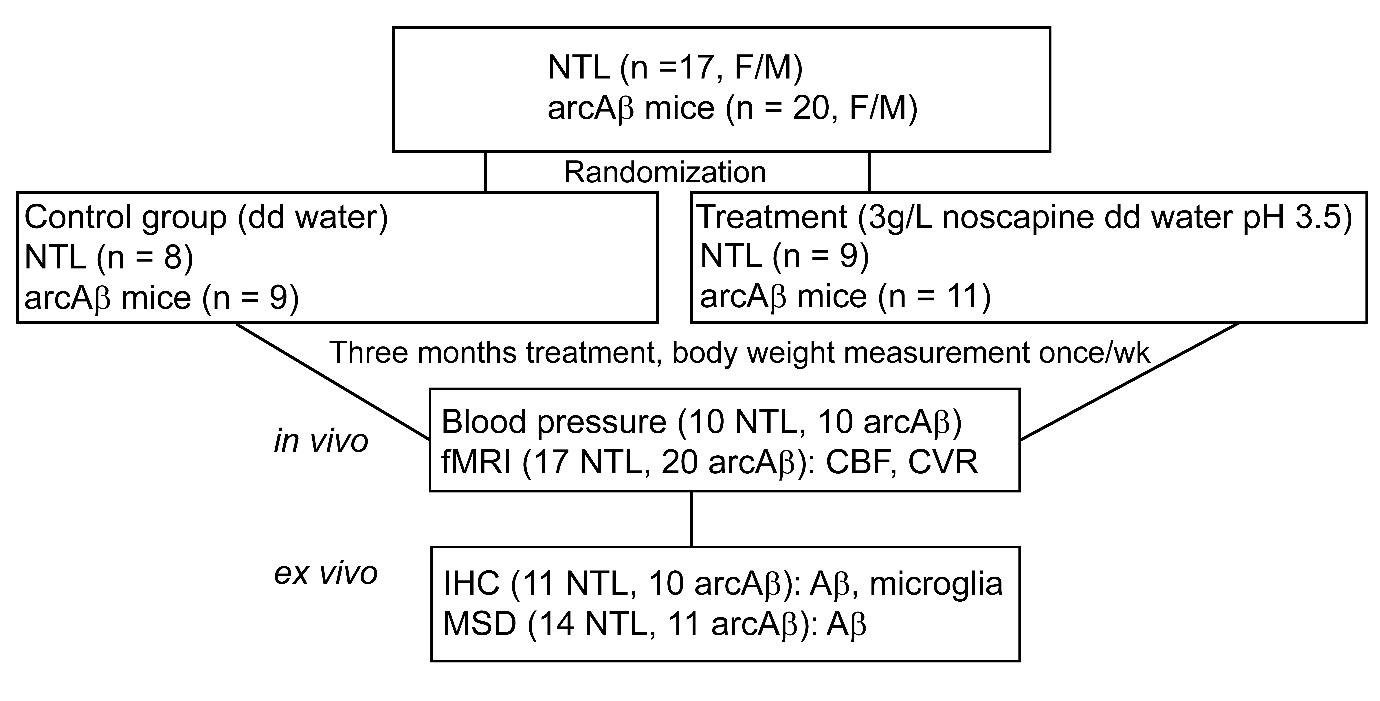 Supplementary Figure 1. Flowchart of study design.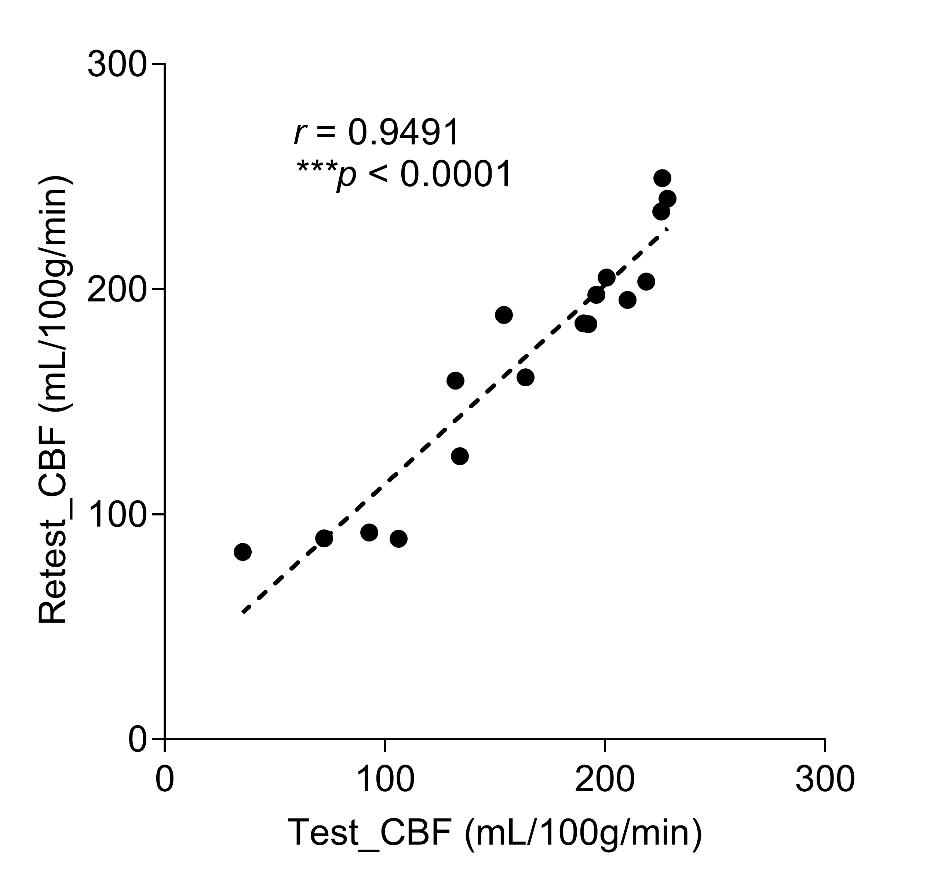 Supplementary Figure 2. Perfusion MRI shows high test-retest repeatability in quantifying cerebral blood flow (CBF) metrics in mouse brain. Pearson correlation between repeated measurements of CBF, *** p < 0.001, n = 17.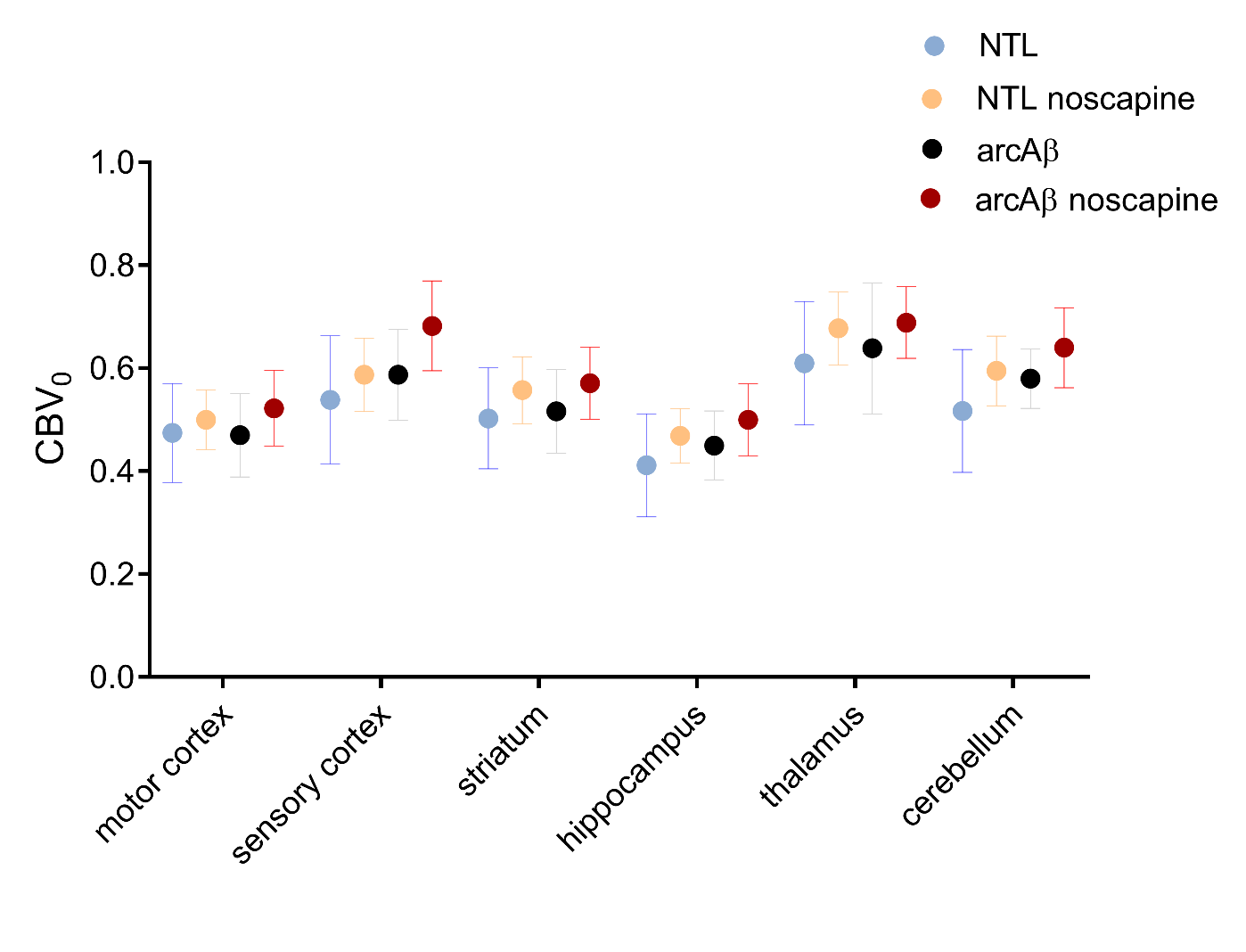 Supplementary Figure 3. Quantification of baseline cerebral blood volume (CBV0) in brain of the untreated and noscapine-treated non-transgenic littermates (NTL) and arcA mice, respectively. Not significant, two-way ANOVA with post hoc Turkey’s correction for multiple comparison; CBF, cerebral blood flow. NTL (n = 8), NTL noscapine (n = 9), arcAβ (n = 9), arcAβ noscapine (n = 11).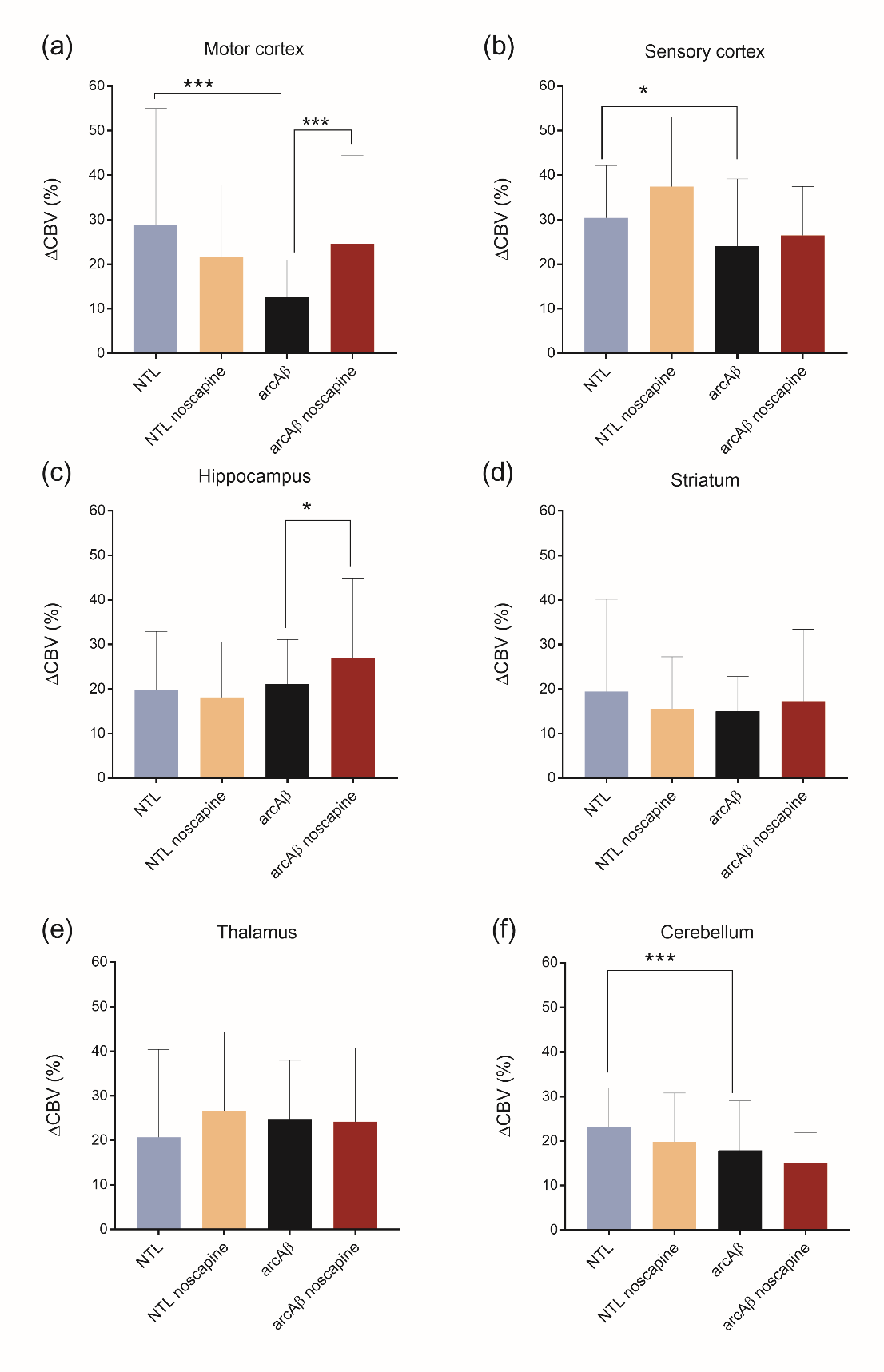 Supplementary Figure 4. Quantification of regional cerebral vascular reactivity in mouse brains. (a-f) The levels of late ∆CBV (40-46.7 minutes) in six brain regions (motor cortex, sensory cortex, hippocampus, thalamus, striatum and cerebellum) of untreated and noscapine-treated non-transgenic littermates (NTL) and arcA mice, respectively; * p < 0.05, *** p < 0.001, Two-way ANOVA with Turkey post hoc multiple comparison; CBV: cerebral blood volume; ∆CBV: percentage change in cerebral blood volume; NTL (n = 8), NTL noscapine (n = 9), arcA (n = 9) and arcA noscapine (n = 11).